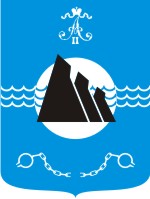 СОБРАНИЕ ГОРОДСКОГО ОКРУГА«АЛЕКСАНДРОВСК-САХАЛИНСКИЙ РАЙОН»2013-2018 гг.РЕШЕНИЕ № ___от ____________ сессия    _____    созыва  5О внесении изменений и дополнений в Уставгородского округа «Александровск - Сахалинский район»В связи с принятием Федерального закона от 03.04.2017 № 64-ФЗ «О внесении изменений в отдельные законодательные акты Российской Федерации в целях совершенствования государственной политики в области противодействия коррупции», Федерального закона от 29.07.2017 № 279-ФЗ «О внесении изменений в Федеральный закон «О теплоснабжении» и отдельные законодательные акты Российской Федерации по вопросам совершенствования системы отношений в сфере теплоснабжения», Федерального закона от 26.07.2017 № 192 – ФЗ «О внесении изменений в отдельные законодательные акты Российской	 Федерации», руководствуясь статьей 25 Устава городского округа «Александровск-Сахалинский район»СОБРАНИЕ ГОРОДСКОГО ОКРУГА «АЛЕКСАНДРОВСК-САХАЛИНСКИЙ РАЙОН» РЕШИЛО:1.  В соответствии с пунктом «а» части 3 статьи 3 Федерального закона от 03.04.2017  № 64-ФЗ «О внесении изменений в отдельные законодательные акты Российской Федерации в целях совершенствования государственной политики в области противодействия коррупции»:- пункт 2 части 6 статьи 35 Устава изложить в следующей редакции:«2) заниматься предпринимательской деятельностью лично или через доверенных лиц, участвовать в управлении коммерческой организацией или в управлении некоммерческой организацией (за исключением участия в управлении совета муниципальных образований Сахалинской области, иных объединений муниципальных образований, политической партией, участия в съезде (конференции) или общем собрании иной общественной организации, жилищного, жилищно-строительного, гаражного кооперативов, садоводческого, огороднического, дачного потребительских кооперативов, товарищества собственников недвижимости), кроме случаев, предусмотренных федеральными законами, и случаев, если участие в управлении организацией осуществляется в соответствии с законодательством Российской Федерации от имени органа местного самоуправления;».2. В соответствии с частью 1 статьи 5 Федерального закона от 03.04.2017  № 64-ФЗ «О внесении изменений в отдельные законодательные акты Российской Федерации в целях совершенствования государственной политики в области противодействия коррупции»:- пункт 3 части 4.5  статьи 48 Устава изложить в следующей редакции:«3) заниматься предпринимательской деятельностью лично или через доверенных лиц, участвовать в управлении коммерческой организацией или в управлении некоммерческой организацией (за исключением участия в управлении политической партией; участия в съезде (конференции) или общем собрании иной общественной организации, жилищного, жилищно-строительного, гаражного кооперативов, садоводческого, огороднического, дачного потребительских кооперативов, товарищества собственников недвижимости; участия на безвозмездной основе в управлении указанными некоммерческими организациями (кроме политической партии) в качестве единоличного исполнительного органа или вхождения в состав их коллегиальных органов управления с разрешения представителя нанимателя (работодателя) в порядке, установленном муниципальным правовым актом), кроме случаев, предусмотренных федеральными законами, и случаев, если участие в управлении организацией осуществляется в соответствии с законодательством Российской Федерации от имени органа местного самоуправления;»;3. В соответствии с пунктом 2 статьи 5 Федерального закона от 29.07.2017 № 279-ФЗ «О внесении изменений в Федеральный закон «О теплоснабжении» и отдельные законодательные акты Российской Федерации по вопросам совершенствования системы отношений в сфере теплоснабжения»:-  часть 1 статьи 7 Устава дополнить пунктом 4.1 следующего содержания:«4.1) осуществление в ценовых зонах теплоснабжения муниципального контроля за выполнением единой теплоснабжающей организацией мероприятий по строительству, реконструкции и (или) модернизации объектов теплоснабжения, необходимых для развития, повышения надежности и энергетической эффективности системы теплоснабжения и определенных для нее в схеме теплоснабжения в пределах полномочий, установленных Федеральным законом «О теплоснабжении»;».4. В соответствии со статьей 3 Федерального закона от 26.07.2017 № 192 – ФЗ «О внесении изменений в отдельные законодательные акты Российской Федерации»:- пункт 10 части 1.2 статьи 49 Устава дополнить словами:«-в течение 10 лет со дня истечения срока, установленного для обжалования указанного заключения в призывную комиссию соответствующего субъекта Российской Федерации, а если указанное заключение и (или) решение призывной комиссии соответствующего субъекта Российской Федерации по жалобе гражданина на указанное заключение были обжалованы в суд, - в течение 10 лет со дня вступления в законную силу решения суда. которым признано, что права гражданина при вынесении указанного заключения и (или) решения призывной комиссии соответствующего субъекта Российской Федерации по жалобе гражданина на указанное заключение не были нарушены». 5. Направить настоящее решение мэру городского округа «Александровск-Сахалинский район» для подписания и обнародования.6. Решение разместить на официальном сайте городского округа «Александровск-Сахалинский район» в сети «Интернет» http://www.aleks-sakh.ru/.7. Контроль за исполнением настоящего решения возложить на председателя Собрания городского округа «Александровск-Сахалинский район» Н.Н. Губанову.И.о. мэра городского округа «Александровск - Сахалинский район»                               Т.Г. МиромановПредседательСобрания городского округа«Александровск-Сахалинский район»                                     Н.Н. Губанова. Александровск - Сахалинский, Сахалинской обл., ул. Советская, 7, тел./факс 4-25-23